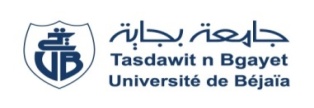 Université Abderrahmane MIRA de BejaiaFaculté des Sciences Économiques, Commerciales et des Sciences de GestionDépartement des Sciences financières et comptabilitéNiveau : M1 Examen Rattrapage  – deuxième Semestre S2 – 2021/2022Module : gestion de trésorerie Chargé(e)s de cours :Etudiant (e) :NOM : ..........................................................Prénom : .......................................................Spécialité :.....................................................Section :.........................................................  Groupe : .......................................................Matricule : .....................................................Département des sciences financière et comptabilité.Mastère I finance d’entreprise.Module : gestion de la trésorerie.Mme MEKLAT.Examen final.Question :Citez les avantages et les inconvénients de l’autofinancement des investissements.Quelle est l’objectif de l’élaboration d’un plan de financement.Etude de cas:L’entreprise ARAL prévoit de réaliser le programme d’investissement suivant :Achat d’un local en N à 30 000 000 Da.Achat d’un camion en N pour 8 000 000 Da.Achat de machines pour 9 000 000 Da. moitié en N+1, et moitié en N+2.Achat d’équipement de bureau pour 300 000Da en N+1 et 500 000Da en N+3.Les CAF prévisionnelles sont les suivantes :18 500 000 Da en N.19 000 000 Da en N+1.19 200 000 Da de N+2, N+3 et N+4.Le BFR est prévu comme suit : N (4 200 000Da), N+1 (4 500 000 Da), N+2 (5 200 000Da), N+3 (6 600 000 Da) et N+4 (7 800 000Da).L’entreprise prévoit de vendre un local en N+2 pour 1 000 000Da net d’impôt.Les dividendes s’élèvent à 30% de la CAF. L’impôt 26%.Les financements envisageables sont les suivants :Une augmentation de capital en N de 20 000 000 Da libérée en moitié en N et en moitié en N+1, avec une majoration des dividendes à 35% de la CAF.Un endettement bancaire de 20 000 000 Da contracté au début de N au taux de 8% remboursables par annuités constantes chez la banque BDL. Sur 5 ans.Un emprunt de 22 000 000 Da contracté au milieu de l’année N, au taux de 7,5%, remboursables par amortissements annuels constants. Sur 8 ans.Etablir les plans de financement de N à N+4 sachant que la trésorerie globale initiale s’élève à 800 000Da :Sans financement externe,Avec financement externe, en vérifiant les combinaisons possibles de financement,Quel jugement portez-vous sur la politique de financement envisagée.Bon courage.Enseignant(e)Spécialité Sections/GroupesMme MeklatM1 FETous les groupes